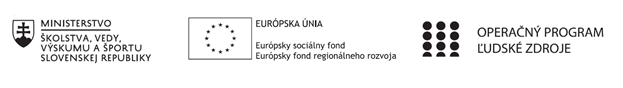 Správa o činnosti pedagogického klubu Príloha:Prezenčná listina zo stretnutia pedagogického klubuFotografie zo stretnutia klubu matematikyPrioritná osVzdelávanieŠpecifický cieľ1.1.1 Zvýšiť inkluzívnosť a rovnaký prístup ku kvalitnému vzdelávaniu a zlepšiť výsledky a kompetencie detí a žiakovPrijímateľZákladná škola, Štúrova 341, Hanušovce nad TopľouNázov projektuRozvoj funkčnej gramotnosti žiakov v základnej školeKód projektu  ITMS2014+312011Q919Názov pedagogického klubu Klub matematiky na 1. stupni ZŠDátum stretnutia  pedagogického klubu10.12.2019Miesto stretnutia  pedagogického klubuUčebňa I. CMeno koordinátora pedagogického klubuMgr. Anna RiškováOdkaz na webové sídlo zverejnenej správyhttps://zshanusovce.edupage.org/text17/ Manažérske zhrnutie:krátka anotácia:      V praxi učiteľa primárneho vzdelávania predstavuje zážitkové učenie novú formu učenia. Ide tu o prepojenie skúsenosti s využitím inovatívnych, aktivizujúcich metód (pojmová mapa, braimstroming, diskusia, didaktická hra, ...) a foriem výučby na hodinách, ktoré podporujú aktívne učenie. Pri zážitkovom učení  ide predovšetkým o spontánne získavanie nových vedomostí mimo školských lavíc, kde sa vo veľkej miere využívajú rôzne bádateľské aktivity, pozorovanie, hra, projektové vyučovanie, integrované tematické vyučovanie, z organizačných foriem vychádzka, exkurzia. Súčasťou rôznych aktivít tohto vyučovania sú pracovné listy viažuce sa k daným témam s aplikáciou medzipredmetových vzťahov.kľúčové slová: inovatívne metódy, aktivizujúce metódy, zážitkové učenie, integrované                          tematické vyučovanieHlavné body, témy stretnutia, zhrnutie priebehu stretnutia:        Zážitkové formy vyučovania  1.  Príprava učebných materiálov pre zážitkové učenie.   2.  Tvorba  pracovných listov na tému  Živočíšna a rastlinná ríša –  výber zaujímavých,        aktivizujúcich úloh a aktivít aplikovaných v jednotlivých úlohách  PL s využitím        medzipredmetových vzťahov.   3.  Diskusia.	          Po úvodnom privítaní a podpísaní prezenčnej listiny boli členovia Klubu matematiky      pre 1. stupeň oboznámení s témou stretnutia a jej následným programom.  1. – 2.  Na tomto stretnutí sme s členmi klubu matematiky v rámci témy  Živočíšna a rastlinná ríša      pokračovali v dokončovaní integrovaného pracovného listu pre jednotlivé ročníky. Pozornosť      sme venovali aj vhodnému výberu zaujímavých aktivít a činnosti v rámci medzipredmetových      vzťahov smerujúcich k uplatneniu formy zážitkového učenia žiakov.   3.  V diskusií si členovia opisovali spôsoby realizácie jednotlivých aktivít, ktoré by sa dali     v jednotlivých ročníkoch aplikovať v rámci edukačnej činnosti, čiže formou zážitkového učenia.Závery a odporúčania:           Konzultovať a kooperovať v učiteľskej komunite v rámci zvolených postupov pri tvorbe       pracovných listov, edukačných testov a podobných aktivitách.       Odovzdávať si postrehy a vzájomné skúsenosti z realizácie KFG v jednotlivých ročníkoch.Vypracoval (meno, priezvisko)Mgr. Anna RiškováDátum11.12.2019PodpisSchválil (meno, priezvisko)DátumPodpis